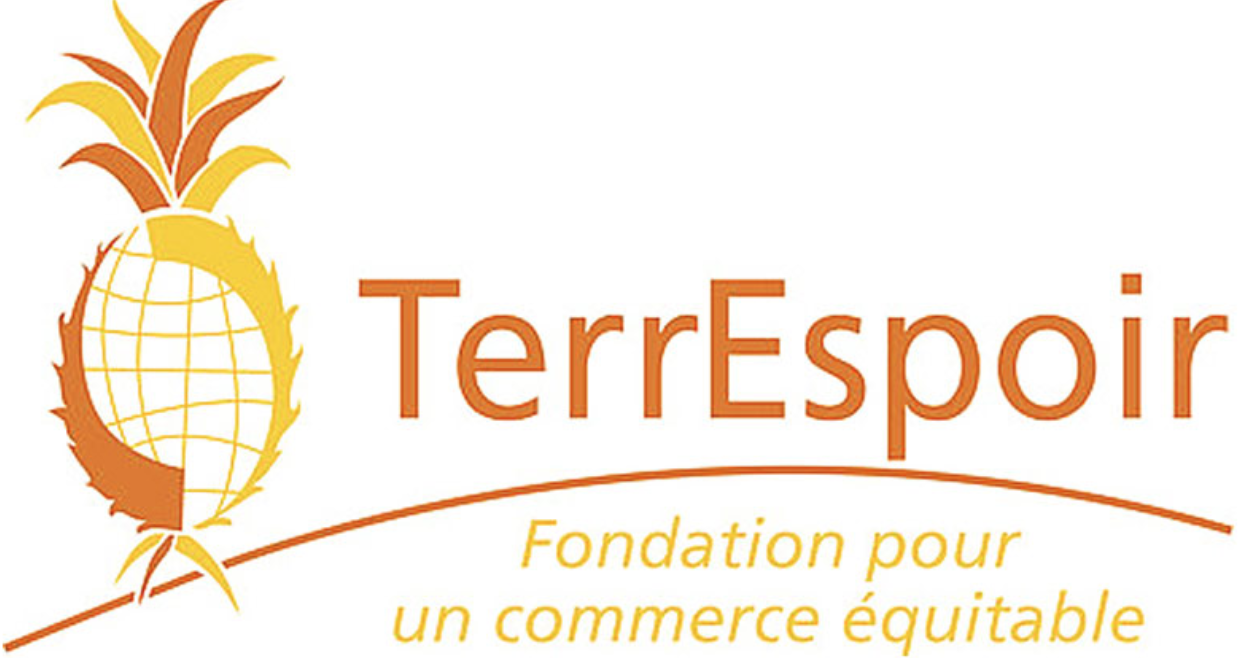 Merci de remplir les cases blanches et retourner le bulletin (adresse ci-dessus), jusqu'à la date indiquée.Nom : . . . . . .  . . . . . .   Prénom : .  . . . . . . . . . . . . . . . . .  Adresse  mail :  . . . . . . . . . . . . . . . . . . . . . . . .Adresse : . .. . . . . . . . . . . . . . . . . . . . . . . . . .      Localité :  . . . . . . . . . . . . . . . . Tél. : . . . . . . . . . . . . . . .  .Dates de commandes12.01.2209.02.2209.03.2213.04.2204.05.2215.06.22JuilletDates de livraisons26.01.2223.02.2223.03.2227.04.2218.05.2229.06.22À définir(X) Date désiréeArticlePrix / kgCommandeCommandeCommandePoids livréPrixPoidsPiècesPiècesNe pas remplirNe pas remplirAnanas7.40-Arachides fraîches10.00--Avocats8.00-Bananes douces9.20--Bananes plantain (légume pour purée ou friture)8.60--Bananes roses9.20--Curcuma16.00--Fruits de la passion15.00Pause--Gingembre11.00--Gombos13.90--Ignames8.80--Mangue (mars à juillet, petites mangues)10.90-Manioc en gari ou en farine* (sac de 500g ou 1kg)8.90--Noix de coco mûres ou fraîches*7.90-Papayes10.30-Patates douces8.70--Ananas séchés (sachets de 150g)6.00 /pc-Bananes séchées (sachets de 150g)6.00 /pc-Mangues séchées (sachets de 150g)6.00 /pc-Papayes séchées (sachets de 150g)6.00 /pc-Chips de plantain nature (sachets de 100g)3.90 /pc-Chips de plantain salé (sachets de 100g)3.90 /pc-Confiture d’ananas (pot de 3dl)7.00 /pc-Confiture de baies sauvages (pot de 3dl)7.00 /pc-Confiture de goyave (pot de 3dl)7.00 /pc-Confiture de mangue (pot de 3dl)7.00 /pc-Confiture d’orange amère (pot de 3dl)7.00 /pc-Confiture de fruit de la passion (pot de 3dl)7.00 /pc-Karkandji (hibiscus, pour tisane ou sirop, 50g)5.50 /pc-Citronnelle du Congo (50g)5.50 /pc-Piments séchés du Cameroun (sachets de 20g)4.80 /pc-Poivre blanc du Cameroun 50g (ou avec poivrier* 8.00/pc)5.00 /pc-Nectar sirop de gingembre (bouteille de 5dl)8.10 /pc-Quinoa blanche ou rouge* (sachet de 500g)              Claro9.90 /pc-Riz rouge ou basmati* (sachet de 500g)                    Claro6.20 /pc-Café Espresso (sachet de 250g)                                 Claro7.70 /pc-Cabas de fruits (mélange surprise, fruits de saison)20.00 /pc-Carnet de timbres TerrEspoir (12 timbres)20.00 /pc-Trousse en coton, imprimée « canne à sucre » 15.00/pc-Bon cadeau TerrEspoir (merci d’indiquer la valeur !)Remarque: Normalement les fruits détériorés à leur arrivée ne sont pas livrés ; si vous en recevez tout de même, prière de nous le signaler.Remarque: Normalement les fruits détériorés à leur arrivée ne sont pas livrés ; si vous en recevez tout de même, prière de nous le signaler.Remarque: Normalement les fruits détériorés à leur arrivée ne sont pas livrés ; si vous en recevez tout de même, prière de nous le signaler.Remarque: Normalement les fruits détériorés à leur arrivée ne sont pas livrés ; si vous en recevez tout de même, prière de nous le signaler.Prix total :Prix total :* A choix : Merci d’entourer ce qui convient* A choix : Merci d’entourer ce qui convient* A choix : Merci d’entourer ce qui convient* A choix : Merci d’entourer ce qui convient* A choix : Merci d’entourer ce qui convient* A choix : Merci d’entourer ce qui convient* A choix : Merci d’entourer ce qui convient